Отчёт по перечню проектов народных инициатив на 2015 год на территории муниципального образования «Железногорск – Илимское городское поселение»№ п/пНаименование мероприятияПодрядчик (поставщик, исполнительОбъем финансирования - всего, руб.ДО ДО ПОСЛЕ1.Приобретение автовышки для обслуживания сетей уличного освещения муниципального образования "Железногорск-Илимское городское поселение" ООО "АВТОСТРОЙСЕРВИС НН"3 750 000,00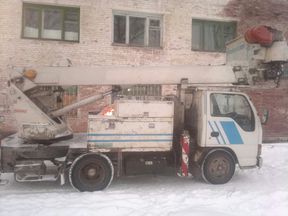 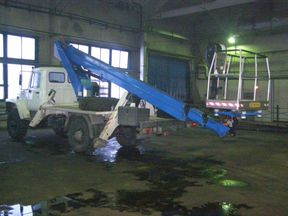 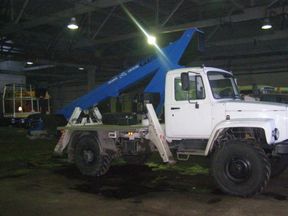 2.Приобретение и монтаж системы видеонаблюдения помещений и прилегающей территории бассейна "Дельфин" МАУ "Оздоровительный комплекс"ООО «СпецПроектМонтаж», г. Железногорск-Илимский240 900,00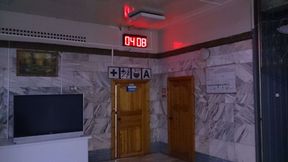 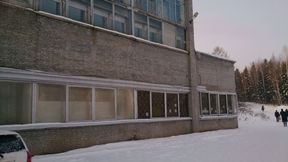 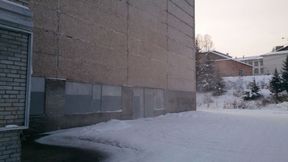 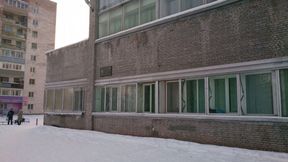 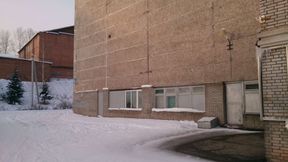 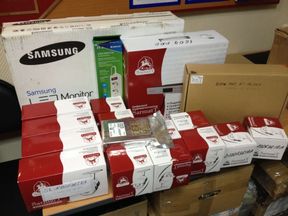 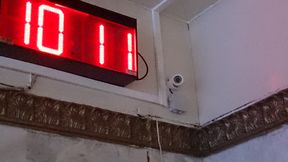 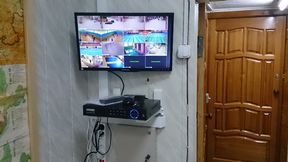 3.Приобретение спортивного оборудования для МАУ "Оздоровительный комплекс": ринг боксёрский на упорах 7х7м (боевая зона 6х6м, монтажная площадка 7х7м) в количестве 1 штука; кроссовер с двумя весовыми стеками по 72,5 кг.в количестве 1 штука. ООО «Силур», г. Екатеринбург289 060,00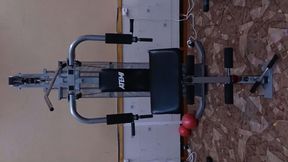 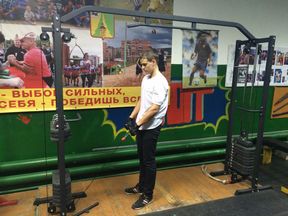 4.Приобретение светодиодных защищенных линейных светильников в количестве 132 штуки, светодиодных ламп Т8 1200 мм GoLED T8-18AL и цоколей G13 в количестве 264 штуки для освещения помещений в бассейне "Дельфин" МАУ "Оздоровительный комплекс"ООО «Пром-Свет», г. Санкт-Петербург.266 640,00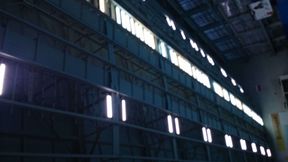 5.Приобретение модульного противоскользящего покрытия в бассейн "Дельфин" МАУ "Оздоровительный комплекс"ООО «Интек-Восток», г. Иркутск360 000,00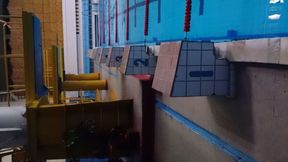 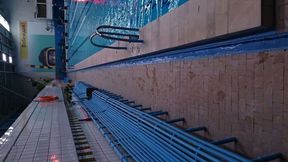 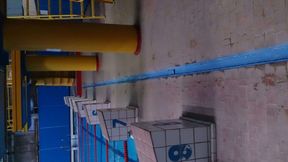 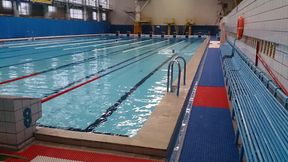 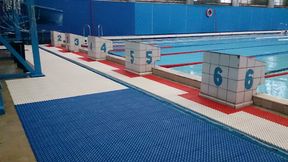 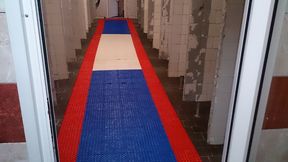 6.Приобретение уличных светодиодных светильников в количестве 15 штук для освещения прилегающей территории здания и помещений бассейна "Дельфин" МАУ "Оздоровительный комплекс"ООО «Веда», г. Железногорск-Илимский.72 000,00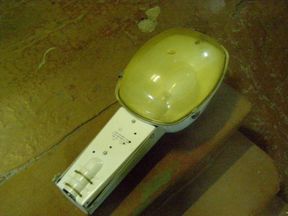 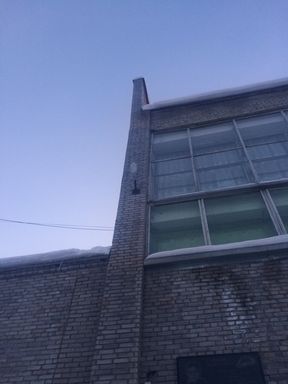 ИТОГО:  ИТОГО:  ИТОГО:  6 978600,00